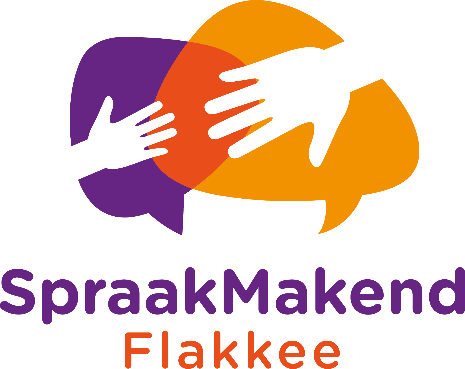 Behandelovereenkomst en toestemmingsverklaring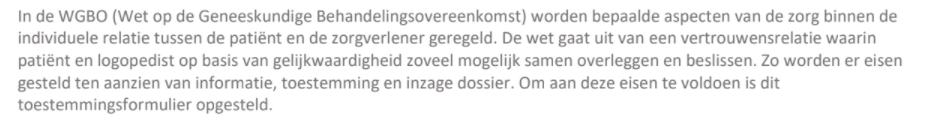 Hierbij verklaart de heer / mevrouw / ouder / verzorger van *……………………………………………………………………………………………………………………………………………….Geboren………………………………………………………………………………………………………………………………..Toestemming te geven aan de behandeld logopedist:Voor het uitvoeren van logopedisch onderzoek.			                                  ja/neeVoor de uitvoering van de logopedische behandeling.			                     ja/neeVoor de informatie-uitwisseling ten behoeve van de behandeling,                                         ja/neezowel mondeling als beveiligd elektronisch schriftelijk, met:verwijzer / huisarts / specialist / fysiotherapeut / school / anders*, nl………………………………………..Voor het delen van het dossier van uw kind met de kinderfysiotherapeut indien het kind ook daar onder behandeling is.                                                                                                         ja/neeVoor het doorgeven van uw mailadres ten behoeve van het klanttevredenheidsonderzoek (Qualiview). Wij zijn door de zorgverzekeraars verplicht om dit op jaarlijkse basis naar onze cliënten te versturen.                                                                                                                                                                .                                                                                                                                      ja/nee  Voor het inzien van cliëntgegevens ten behoeve van interne en externe audits.                      ja/neeVoor het inzetten van ouderparticipatie inclusief het aanwezig zijn van minimaal 50 % van de behandelingen of wanneer dit door omstandigheden niet kan, in overleg met de therapeut actief op andere manieren betrokken bent bij de behandeling (o.a. in de vorm van on-line overleg).                                                                                                                                   .                                                                                                                                       ja/neeOm bij afwezigheid van de vaste therapeut in te stemmen met de waarneming van een daartoe bevoegde collega logopedist.                                                                                               ja/neeVoor de aanwezigheid en inzet van stagiaires.				                       ja/neeVoor het maken van audio en/of video-opnames, met als doel deze te gebruiken voor eigen onderzoek en/of behandeling. (Indien wij gebruik willen maken van de opnames voor onderwijs of scholingsactiviteiten binnen onze eigen praktijk vragen wij daar apart uw toestemming voor).                                                                                                                                                                                                                                                  .                                                                                                                                       ja/nee                    U verklaart op de hoogte te zijn van:De betalingsvoorwaarden;Het feit dat u een afspraak minimaal 24 uur van te voren af dient te zeggen bij verhindering. Bij latere afzeggingen brengen wij 100% van het behandeltarief in rekening;De verplichte bewaartermijn van de patiëntgegevens (20 jaar na het achttiende levensjaar);De klachtenprocedure. Zie voor informatie over bovenstaande de website www.spraakmakendflakkee.nl*doorhalen wat niet van toepassing isNaam: ………………………………………….			Handtekening: ………………………………………….                                                                                (vanaf 12 jaar gezamelijke toestemming, vanaf 16 jaar zelf tekenen)